Кафедра общеразвивающих предметов ГАОУ ДПО ЛОИРО проводит набор на обучение по дополнительной профессиональной программе повышения квалификации «Мотивация и вовлечение учащихся в учебную деятельность: от идеи до практической реализации» (36 часов).Форма обучения: очно-заочная с использованием дистанционных образовательных технологий.Период обучения: по мере комплектования группыЭта программа для руководителей и учителей общеобразовательных организаций, работающих с детьми, у которых есть проблемы с учебной мотивацией, стремящихся помочь своим ученикам повысить учебную мотивацию и приобрести опыт успешной деятельности в школе.Вы получите ответы на ключевые вопросы: Эволюция теорий мотивации: как менялись подходы и чего хочет поколение «Z»?Учебная мотивация: основные подходы, современные тренды в области образования.Мотивация и самомотивация: что об этом нужно знать педагогу? Как узнать особенности своей мотивации: какой тип деятельности является стимулом к работе?Как сделать должное и нужное интересным и увлекательным? Какие методы, приемы и педагогические технологии подобрать?Кто и что влияет на мотивацию ребенка: как работать с родителями и как самому стать эффективнее? Как спроектировать урок в логике мотивации: от эмоций до обратной связи?Как связаны потребности, цели, стимулы и мотивация?Дорога к мотивации лежит через целеполагание: какие методы и приемы учитель должен взять с собой на урок?Как сделать родителей союзниками в деле повышения учебной мотивации?Вы научитесь:учитывать особенности современных детей в процессе проектирования форматов для реализации содержания учебного материала;применять знания о сущности мотивации, ее структуре и механизмах проявления в педагогической практике;использовать известные и самостоятельно разрабатывать инструменты управления мотивацией обучающихся;управлять мотивацией на основе влияния личности учителя на класс;выстраивать взаимодействие с родителями по вопросам формирования учебной мотивации у ребенка.Вы сможете использовать в профессиональной деятельности:технологию «5 правил эффективного педагогического целеполагания».структура целеполагающей деятельности на уроке.стратегии и техники формирующего оценивания и обратной связи («Недельный отчет», «Ментальные карты», «Лестница успеха», «Карта самооценки» и др.).технологию «5 шагов к рабочей атмосфере на уроке».рекомендации и советы по работе со слабо мотивированными  учащимися. Приемы и техники самомотивации для повышения эффективности работы педагога.Участие в программе поможет:решить волнующую всех проблему учебной мотивации школьников;расстаться с модными и якобы эффективными стратегиями обучения, которые в действительности не способствуют мотивации учащихся;выбрать и освоить педагогические стратегии и техники, которые положительно влияют на мотивацию школьников;повысить профессиональную самооценку и уверенность в себе.Преимущества программы:много учебной практики, основанной на надежных научных данных и реальных кейсах;дистанционный формат обучения и возможность выбрать то, что вам нужно и сконструировать индивидуальный образовательный маршрут в зависимости от личных потребностей; участие в работе творческих групп, где вы сможете учиться друг у друга, делиться опытом, взаимодействовать с экспертами;доступ к материалам: записи лекций, учебные кейсы, «методическая копилка»;получение обратной связи, профессиональных консультаций и помощи от экспертов. Контакты: kuchurinvv@loiro.ru                      marketing@loiro.ru  тел. 8(812) 235-70-92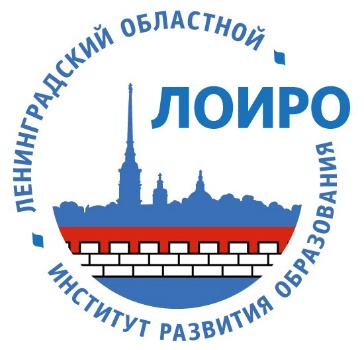 КОМИТЕТ ОБЩЕГО И ПРОФЕССИОНАЛЬНОГО ОБРАЗОВАНИЯЛЕНИНГРАДСКОЙ ОБЛАСТИГосударственное автономное  образовательное учреждениедополнительного  профессионального образования«Ленинградский областной институт развития образования»  (ГАОУ ДПО «ЛОИРО»)РФ, 197136,  г. Санкт-Петербург, Чкаловский пр., д.25 А лит. А,Телефон: (812) 372 -50-39, факс: (812) 372-53-92, www.loiro.ru, e-mail: office@loiro.ruОГРН 1024701243390 / ИНН 4705016800 / КПП 781301001 / ОКПО 46241861КОМИТЕТ ОБЩЕГО И ПРОФЕССИОНАЛЬНОГО ОБРАЗОВАНИЯЛЕНИНГРАДСКОЙ ОБЛАСТИГосударственное автономное  образовательное учреждениедополнительного  профессионального образования«Ленинградский областной институт развития образования»  (ГАОУ ДПО «ЛОИРО»)РФ, 197136,  г. Санкт-Петербург, Чкаловский пр., д.25 А лит. А,Телефон: (812) 372 -50-39, факс: (812) 372-53-92, www.loiro.ru, e-mail: office@loiro.ruОГРН 1024701243390 / ИНН 4705016800 / КПП 781301001 / ОКПО 46241861КОМИТЕТ ОБЩЕГО И ПРОФЕССИОНАЛЬНОГО ОБРАЗОВАНИЯЛЕНИНГРАДСКОЙ ОБЛАСТИГосударственное автономное  образовательное учреждениедополнительного  профессионального образования«Ленинградский областной институт развития образования»  (ГАОУ ДПО «ЛОИРО»)РФ, 197136,  г. Санкт-Петербург, Чкаловский пр., д.25 А лит. А,Телефон: (812) 372 -50-39, факс: (812) 372-53-92, www.loiro.ru, e-mail: office@loiro.ruОГРН 1024701243390 / ИНН 4705016800 / КПП 781301001 / ОКПО 46241861КОМИТЕТ ОБЩЕГО И ПРОФЕССИОНАЛЬНОГО ОБРАЗОВАНИЯЛЕНИНГРАДСКОЙ ОБЛАСТИГосударственное автономное  образовательное учреждениедополнительного  профессионального образования«Ленинградский областной институт развития образования»  (ГАОУ ДПО «ЛОИРО»)РФ, 197136,  г. Санкт-Петербург, Чкаловский пр., д.25 А лит. А,Телефон: (812) 372 -50-39, факс: (812) 372-53-92, www.loiro.ru, e-mail: office@loiro.ruОГРН 1024701243390 / ИНН 4705016800 / КПП 781301001 / ОКПО 46241861КОМИТЕТ ОБЩЕГО И ПРОФЕССИОНАЛЬНОГО ОБРАЗОВАНИЯЛЕНИНГРАДСКОЙ ОБЛАСТИГосударственное автономное  образовательное учреждениедополнительного  профессионального образования«Ленинградский областной институт развития образования»  (ГАОУ ДПО «ЛОИРО»)РФ, 197136,  г. Санкт-Петербург, Чкаловский пр., д.25 А лит. А,Телефон: (812) 372 -50-39, факс: (812) 372-53-92, www.loiro.ru, e-mail: office@loiro.ruОГРН 1024701243390 / ИНН 4705016800 / КПП 781301001 / ОКПО 46241861КОМИТЕТ ОБЩЕГО И ПРОФЕССИОНАЛЬНОГО ОБРАЗОВАНИЯЛЕНИНГРАДСКОЙ ОБЛАСТИГосударственное автономное  образовательное учреждениедополнительного  профессионального образования«Ленинградский областной институт развития образования»  (ГАОУ ДПО «ЛОИРО»)РФ, 197136,  г. Санкт-Петербург, Чкаловский пр., д.25 А лит. А,Телефон: (812) 372 -50-39, факс: (812) 372-53-92, www.loiro.ru, e-mail: office@loiro.ruОГРН 1024701243390 / ИНН 4705016800 / КПП 781301001 / ОКПО 46241861№На  №На  №от                            20    г.от                            20    г.от                            20    г.Предложение на обучениеПредложение на обучениеПредложение на обучениеПредложение на обучениеПредложение на обучение